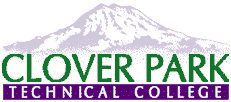 Clover Park Technical CollegeAll Hazard (Safety Committee) Meeting MinutesMeeting Date/Start and End Time:November 26, 2019 2:02 p.m. to 2:25 p.m.Attendees:Lisa Beach, Christopher Saucedo, Susan Hoppe, Michael Smith, Tula Mollas, Sheli Sledge, Jan Curtis, Larry Clark, Loren Davis, Michelle Hillesland, Don Sosnowski, Jessica Carey, Dave Meyers, Nick Darling, Dean Massey, Christian Kroiss, Julie WattsReview of previous meeting minutes for corrections and/or approval:No changes requested/reportedReport of progress from prior meeting tasks to be done:Lisa has not heard back from the Fire Department about trimming at SHC.  Greg, has it been done?Lisa continues to look for AED training.Hazards or concerns identified or reported since last meeting:NWCTHS instructors reported concerns with poor lighting at the bus stops and the danger of students crossing Steilacoom Blvd from the Mountain View Entrance.  Lisa will reach out to Student Life, the City of Lakewood and Pierce Transit.Sheli Sledge reported that people are often afraid to go to their cars because of poor lighting in the parking lots.  She gave a specific example of Building 23, south lot. This concern has been shared with Facilities.  Dave Meyers requested assistance with SDS books for the Building 25 janitor closet, hvac and boiler rooms.  John Kaniss will have Lynette contact him.It was reported that our “resident” coyote is “doing his business” near the east entrance to Building 21.  Grounds will handle the cleanup and research deterrents.  A trip hazard at the threshold of Building 16, Room 116 was reported.  This concern was forwarded to Facilities for repair.Review of accidents/injuries/near-misses since last meeting:Six accidents/incidents were reported since the last meeting.  Two employees (auto collision with gator, struck head on open cabinet), one student employee (struck in face by child with a spoon), and three students (two needle sticks and one injury with a drill).Other discussions:Christian requested that Building Captains not share the drill invitations with anyone.  We intend for the drills to be unexpected.Next meeting date/time/location:January 28, 2020, 2:00 p.m., Building 19-Room 107Prepared by:Lisa R. Beach, Director of ComplianceReview prior meeting minutes here.